ESTADO DO AMAZONASTRIBUNAL DE CONTASPROCESSOS JULGADOS PELO EGRÉGIO TRIBUNAL PLENO DO TRIBUNAL DE CONTAS DO ESTADODO AMAZONAS, SOB A PRESIDÊNCIA DO EXMO. SR. CONSELHEIRO ÉRICO XAVIER DESTERRO ESILVA, NA 14ª SESSÃO ADMINISTRATIVA DE 04 DE MAIO DE 2022.JULGAMENTO EM PAUTA: CONSELHEIRO-RELATOR: ÉRICO XAVIER DESTERRO E SILVA.PROCESSO Nº 003399/2022 – Requerimento de Concessão de Licença Especial, referente ao quinquênio2015/2020, bem como a conversão em indenização pecuniária, tendo como interessado o servidor LuisBatista de Moura.ACÓRDÃO ADMINISTRATIVO Nº 158/2022: Vistos, relatados e discutidos estes autos acimaidentificados, ACORDAM os Excelentíssimos Senhores Conselheiros do Tribunal de Contas do Estado doAmazonas, reunidos em Sessão do Tribunal Pleno, no exercício da competência atribuída pelo art. 12, incisoI, alínea “b” e inciso X, da Resolução nº 04/2002-TCE/AM, à unanimidade, nos termos do voto doExcelentíssimo Senhor Conselheiro-Relator, com base na Informação da DIRH e no Parecer da DIJUR, nosentido de: 9.1. DEFERIR o pedido do servidor Luis Batista de Moura, servidor deste Tribunal, Assistentede Controle Externo B desta Corte de Contas, matrícula nº 000117-1A, ora lotado na Divisão de Material -DIMAT, quanto à concessão da Licença Especial de 3 (três) meses, bem como a conversão de 90 (noventa)dias em indenização pecuniária, referente ao quinquênio 2015/2020, em consonância com o art. 6°, incisoV, da Lei Estadual nº 3.138/2007 e art. 7º, parágrafo 1º, inciso V, da Lei nº 4743/2018 c/c art. 78 da Lei nº1.762/1986, vedados os descontos de imposto de renda e de caráter previdenciário; 9.2.DETERMINAR à DRH que: a) Providencie o registro da concessão da Licença Especial e da conversão de0 (noventa) dias em indenização pecuniária, em razão da licença especial não gozada, referente ao9quinquênio 2015/2020; b) Aguarde o cronograma financeiro a ser disponibilizado pela DIORF para elaboraçãoda respectiva folha de pagamento, conforme Cálculo de Indenização de Licença Especial nº 011/2022 -DIPREFO(0256069); c) Em seguida, encaminhe o caderno processual à DIORF para pagamento das verbasindenizatórias em observância ao cronograma financeiro. 9.3. ARQUIVAR o processo nos termosregimentais, após o cumprimento integral do decisum.PROCESSO Nº 003614/2022 – Solicitação de Averbação de Tempo de Aluno, aos assentos funcionais, tendocomo interessado o servidor Mário Roosevelt Elias da Rocha.ACÓRDÃO ADMINISTRATIVO Nº 159/2022: Vistos, relatados e discutidos estes autos acimaidentificados, ACORDAM os Excelentíssimos Senhores Conselheiros do Tribunal de Contas do Estado doAmazonas, reunidos em Sessão do Tribunal Pleno, no exercício da competência atribuída pelo art. 12, incisoI, alínea “b” e inciso X, da Resolução nº 04/2002-TCE/AM, à unanimidade, nos termos do voto doExcelentíssimo Senhor Conselheiro-Relator, com base na Informação da DIRH e no Parecer da DIJUR, nosentido de: 9.1. DEFERIR o pedido do servidor Mário Roosevelt Elias da Rocha, Assistente de ControleExterno C, matrícula 00061181A, ora lotado no Gabinete do Conselheiro Josué Neto -GCJOSUECLAUDIO, quanto à averbação de 445 (quatrocentos e quarenta e cinco) dias, ou seja, 01 (um)ano, 02 (dois) meses e 20 (vinte) dias, correspondentes aos períodos de 27/02 a 07/12/1984, 04/03 a06/12/1985 e 03/03 a 02/12/1986, em razão da Certidão de Tempo de Aluno nº 16/2022, emitida peloINSTITUTO FEDERAL DE EDUCAÇÃO, CIÊNCIA E TECNOLOGIA DO AMAZONAS – IFAM; 9.2.DETERMINAR à Diretoria de Recursos Humanos a adoção de providências para a averbação do Tempo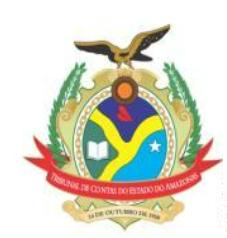 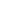 ESTADO DO AMAZONASTRIBUNAL DE CONTASde Serviço no assentamento funcional do servidor Mário Roosevelt Elias da Rocha; 9.3. ARQUIVAR oprocesso nos termos regimentais, após o cumprimento integral do decisum.PROCESSO Nº 004438/2022 - Requerimento de Concessão de Licença Especial, referente ao quinquênio2015/2020, bem como a conversão em indenização pecuniária, tendo como interessado o servidor MoacyrMiranda Neto.ACÓRDÃO ADMINISTRATIVO Nº 161/2022: Vistos, relatados e discutidos estes autos acimaidentificados, ACORDAM os Excelentíssimos Senhores Conselheiros do Tribunal de Contas do Estado doAmazonas, reunidos em Sessão do Tribunal Pleno, no exercício da competência atribuída pelo art. 12, incisoI, alínea “b” e inciso X, da Resolução nº 04/2002-TCE/AM, à unanimidade, nos termos do voto doExcelentíssimo Senhor Conselheiro-Relator, com base na Informação da DIRH e no Parecer da DIJUR, nosentido de: 9.1. DEFERIR o pedido do servidor Moacyr Miranda Neto, Auditor Técnico de Controle Externodesta Corte de Contas - Auditoria Governamental, matrícula nº 540-1A, ora lotado na Divisão de Patrimônio -DIPAT, solicitando que seja convertido em pecúnia, nos termos do art. 78 da Lei no 1762/1986 c/c art. 7º,§1º,V da Lei no 4743/2018, os 30 (trinta) dias restantes da sua Licença Especial referente ao quinquênio2015/2020, conforme estabelece o art. 6°, inciso V, da Lei Estadual nº 3.138/2007 e art. 7º, parágrafo 1º,inciso V, da Lei nº 4743/2018 c/c art. 78 da Lei nº 1762/1986, vedados os descontos de imposto de renda ede caráter previdenciário; 9.2. DETERMINAR à DRH que: a) Providencie o registro da conversão emindenização pecuniária dos 30 (trinta) dias restantes da sua Licença Especial referente ao quinquênio2015/2020; b) Aguarde o cronograma financeiro a ser disponibilizado pela DIORF para elaboração darespectiva folha de pagamento, conforme Cálculo de Indenização de Licença Especial nº 013/2022 -DIPREFO (0260689); c) Em seguida, encaminhe o caderno processual à DIORF para pagamento das verbasindenizatórias em observância ao cronograma financeiro. 9.3. ARQUIVAR o processo nos termosregimentais, após o cumprimento integral do decisum.PROCESSO Nº 008133/2021 – Solicitação de Averbação de Tempo de Contribuição em CargoComissionado, tendo como interessada a servidora Marjorie Mendes Perez.ACÓRDÃO ADMINISTRATIVO Nº 160/2022: Vistos, relatados e discutidos estes autos acimaidentificados, ACORDAM os Excelentíssimos Senhores Conselheiros do Tribunal de Contas do Estado doAmazonas, reunidos em Sessão do Tribunal Pleno, no exercício da competência atribuída pelo art. 12, incisoI, alínea “b” e inciso X, da Resolução nº 04/2002-TCE/AM, à unanimidade, nos termos do voto doExcelentíssimo Senhor Conselheiro-Relator, com base na Informação da DIRH e no Parecer da DIJUR, nosentido de: 9.1. DEFERIR o pedido da servidora Marjorie Mendes Perez, Assistente de Controle Externo,matrícula n. 000.239-9A, ora lotada na DIRETORIA DE SAÚDE -DISAU, quanto à averbação de 4.201 (quatromil, duzentos e um) dias, ou seja, 11 (onze) anos, 06 (seis) meses e 6 (seis) dias de tempo decontribuição em cargo comissionado; 9.2. DETERMINAR à Diretoria de Recursos Humanos a adoçãode providências para a averbação do Tempo de Contribuição em cargo comissionado no assentamentofuncional da servidora Marjorie Mendes Perez; 9.3. ARQUIVAR o processo nos termos regimentais, após ocumprimento integral do decisum.PROCESSO Nº 002707/2020 - 2º Termo Aditivo ao Acordo de Cooperação Técnica nº 04/2018, celebradoentre a Fundação Universidade do Amazonas - FUA, entidade mantenedora da Universidade Federal doAmazonas – UFAM, e o Tribunal de Contas do Estado do Amazonas - TCE/AM.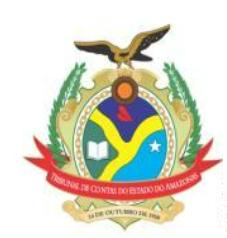 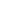 ESTADO DO AMAZONASTRIBUNAL DE CONTASACÓRDÃO ADMINISTRATIVO Nº 162/2022: Vistos, relatados e discutidos estes autos acimaidentificados, ACORDAM os Excelentíssimos Senhores Conselheiros do Tribunal de Contas do Estado doAmazonas, reunidos em Sessão do Tribunal Pleno, no exercício da competência atribuída pelo art. 12, incisoI, alínea “b” e inciso X, da Resolução nº 04/2002-TCE/AM, à unanimidade, nos termos do voto doExcelentíssimo Senhor Conselheiro-Relator, com base na Informação da CONSULTEC e DICAMB, nosentido de: 9.1. Autorizar a celebração do 2º Termo Aditivo ao Acordo de Cooperação Técnica nº04/2018, celebrado entre a Fundação Universidade do Amazonas - FUA, entidade mantenedorada Universidade Federal do Amazonas - UFAM e o Tribunal de Contas do Estado do Amazonas -TCE/AM; 9.2. Determinar a SEGER, para que junto à Presidência do TCE/AM, promova a assinatura dotermo; 9.3. Determinar à SEGER que providencie o extrato do presente Termo Aditivo, remetendoà DICOM para publicação no Diário Oficial do Estado, nos termos do parágrafo único do art. 61 da Lei nº8.666/1993; 9.4. Após, Determinar o encaminhamento dos autos à SEGER e à SECEX para que, junto aossetores competentes, adote as medidas pertinentes à implementação dos objetivos do ajuste aditivado.PROCESSO Nº 005860/2022 - 2º Termo Aditivo do Acordo de Cooperação Técnica, firmado entre o Tribunalde Contas do Estado do Amazonas e a Agência Amazonense de Desenvolvimento Econômico, Social eAmbiental – AADESAM.ACÓRDÃO ADMINISTRATIVO Nº 163/2022: Vistos, relatados e discutidos estes autos acimaidentificados, ACORDAM os Excelentíssimos Senhores Conselheiros do Tribunal de Contas do Estado doAmazonas, reunidos em Sessão do Tribunal Pleno, no exercício da competência atribuída pelo art. 12, incisoI, alínea “b” e inciso X, da Resolução nº 04/2002-TCE/AM, à unanimidade, nos termos do voto doExcelentíssimo Senhor Conselheiro-Relator, com base na Informação da CONSULTEC e DICOI, no sentidode: 9.1. Homologar a celebração do 2º Termo Aditivo do Acordo de Cooperação Técnica, firmado entre estaTribunal de Contas do Amazonas e a Agência Amazonense de Desenvolvimento Econômico, Social eAmbiental - AADESAM, tendo por objeto a prorrogação do Acordo de Cooperação Técnica por 2 (dois) meses,a contar de 01/05/2022 a 30/06/2022; 9.2. Determinar à SEGER que efetue a publicação do extrato dopresente ajuste no Diário Oficial do Estado, nos termos do parágrafo único do art. 61 da Lei nº 8.666/1993;9.3. Após, determinar o encaminhamento dos autos à SEGER para que, junto aos setores competentes,adote as medidas pertinentes à implementação dos objetivos do ajuste aditivado.PROCESSO Nº 005871/2022 - 3º Termo Aditivo do Acordo de Cooperação Técnica, firmado entre o Tribunalde Contas do Estado do Amazonas e a Agência Amazonense de Desenvolvimento Econômico, Social eAmbiental – AADESAM.ACÓRDÃO ADMINISTRATIVO Nº 164/2022: Vistos, relatados e discutidos estes autos acimaidentificados, ACORDAM os Excelentíssimos Senhores Conselheiros do Tribunal de Contas do Estado doAmazonas, reunidos em Sessão do Tribunal Pleno, no exercício da competência atribuída pelo art. 12, incisoI, alínea “b” e inciso X, da Resolução nº 04/2002-TCE/AM, à unanimidade, nos termos do voto doExcelentíssimo Senhor Conselheiro-Relator, com base na Informação da CONSULTEC e DICOI, no sentidode: 9.1. Homologar a celebração do 3º Termo Aditivo do Acordo de Cooperação Técnica, firmado entre estaTribunal de Contas do Amazonas e a Agência Amazonense de Desenvolvimento Econômico, Social eAmbiental - AADESAM, tendo por objeto a prorrogação do Acordo de Cooperação Técnica por 2 (dois) meses,a contar de 01/05/2022 a 30/06/2022; 9.2. Determinar à SEGER que efetue a publicação do extrato dopresente ajuste no Diário Oficial do Estado, nos termos do parágrafo único do art. 61 da Lei nº 8.666/1993;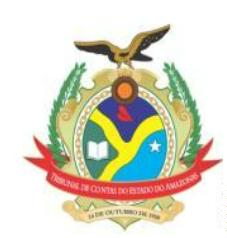 ESTADO DO AMAZONASTRIBUNAL DE CONTAS9.3. Após, determinar o encaminhamento dos autos à SEGER para que, junto aos setores competentes,adote as medidas pertinentes à implementação dos objetivos do ajuste aditivado.PROCESSO Nº 005868/2022 - 3º Termo Aditivo do Acordo de Cooperação Técnica, firmado entre o Tribunalde Contas do Estado do Amazonas e a Agência Amazonense de Desenvolvimento Econômico, Social eAmbiental – AADESAM.ACÓRDÃO ADMINISTRATIVO Nº 165/2022: Vistos, relatados e discutidos estes autos acimaidentificados, ACORDAM os Excelentíssimos Senhores Conselheiros do Tribunal de Contas do Estado doAmazonas, reunidos em Sessão do Tribunal Pleno, no exercício da competência atribuída pelo art. 12, incisoI, alínea “b” e inciso X, da Resolução nº 04/2002-TCE/AM, à unanimidade, nos termos do voto doExcelentíssimo Senhor Conselheiro-Relator, com base na Informação da CONSULTEC e DICOI, no sentidode: 9.1. Homologar a celebração do 3º Termo Aditivo do Acordo de Cooperação Técnica, firmado entre esteTribunal de Contas do Amazonas e a Agência Amazonense de Desenvolvimento Econômico, Social eAmbiental - AADESAM, tendo por objeto a prorrogação do Acordo de Cooperação Técnica por 2 (dois) meses,a contar de 01/05/2022 a 30/06/2022; 9.2. Determinar à SEGER que efetue a publicação do extrato dopresente ajuste no Diário Oficial do Estado, nos termos do parágrafo único do art. 61 da Lei nº 8.666/1993;9.3. Após, determinar o encaminhamento dos autos à SEGER para que, junto aos setores competentes,adote as medidas pertinentes à implementação dos objetivos do ajuste aditivado.SECRETARIA DO TRIBUNAL PLENO DO TRIBUNAL DE CONTAS DO ESTADO DO AMAZONAS, emManaus, 04 de maio de 2022.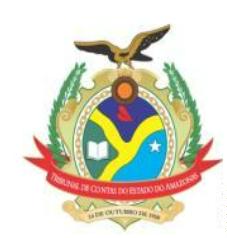 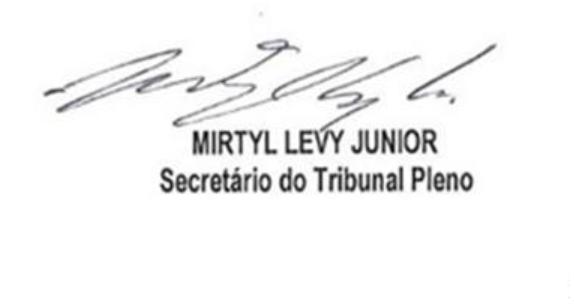 